                                                                                                                                                                                                        О Т К Р Ы Т О Е    А К Ц И О Н Е Р Н О Е     О Б Щ Е С Т В О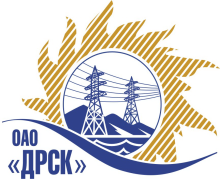 Протокол рассмотрения предложенийгород  Благовещенск, ул. Шевченко, 28ПРЕДМЕТ ЗАКУПКИ:Закрытый запрос цен:  «Выполнение мероприятий по технологическому присоединению заявителей к электрическим сетям 0.4-10 кВ для нужд филиала "ЭС ЕАО"»Лот 11 «Выполнение мероприятий по технолстроительству и реконструкции для технологического присоединенния потребителей к сетям 10/0,4 кВ для нужд филиала "ЭС ЕАО" г. Биробиджан (36 зявителей)»Планируемая стоимость закупки в соответствии с ГКПЗ:    Лот № 11 -  6 375 354,00  тыс. руб.  без учета НДС.Форма голосования членов Закупочной комиссии: очно-заочнаяВОПРОСЫ, ВЫНОСИМЫЕ НА РАССМОТРЕНИЕ ЗАКУПОЧНОЙ КОМИССИИ: 1. О признании предложений не соответствующими условиям закупки2. О признании предложений соответствующими условиям закупки3. О предварительной ранжировке предложений Участников закупки.РАССМАТРИВАЕМЫЕ ДОКУМЕНТЫ:Протокол вскрытия конвертов Индивидуальное заключение Плотникова А.Л.Индивидуальное заключение Лаптева И.А.ВОПРОС 1 «О признании предложений не соответствующими условиям закупки»ОТМЕТИЛИ:Предложение ООО "Электросервис" (5 700 000,00 без учета НДС) признается не удовлетворяющим по существу условиям закупки (в заявке участника указана дата окончания работ 25.09.2014, что не соответствует п. 6 ТЗ «сроки выполнения указанных работ с момента заключения договора по 25.08.2014 г.»). Предлагается отклонить данное предложение от дальнейшего рассмотрения.ВОПРОС 2 «О признании предложений соответствующими условиям закупки»ОТМЕТИЛИ:Предложения ОАО "Востоксельэлектросетьстрой", ООО «Электромонтаж», признаются удовлетворяющим по существу условиям закупки. Предлагается принять данные предложения к дальнейшему рассмотрению.ВОПРОС 2  «О предварительной  ранжировке предложений Участников закупки»ОТМЕТИЛИ:В соответствии с требованиями и условиями, предусмотренными извещением о закупке и Закупочной документацией, предлагается ранжировать предложения следующим образом: РЕШИЛИ:Признать предложение ООО " Электросервис " не  удовлетворяющим условиям закупки.Признать предложения ОАО "Востоксельэлектросетьстрой", ООО "Электромонтаж"  удовлетворяющими условиям закупкиУтвердить предварительную ранжировку: ДАЛЬНЕВОСТОЧНАЯ РАСПРЕДЕЛИТЕЛЬНАЯ СЕТЕВАЯ КОМПАНИЯУл.Шевченко, 28,   г.Благовещенск,  675000,     РоссияТел: (4162) 397-359; Тел/факс (4162) 397-200, 397-436Телетайп    154147 «МАРС»;         E-mail: doc@drsk.ruОКПО 78900638,    ОГРН  1052800111308,   ИНН/КПП  2801108200/280150001№ 397/УР - Р«02» июля  2014 годаМесто в ранжировкеНаименование и адрес участникаЦена заявки, руб. без учета НДСИные существенные условияЛот 11 «Выполнение мероприятий по технолстроительству и реконструкции для технологического присоединенния потребителей к сетям 10/0,4 кВ для нужд филиала "ЭС ЕАО" г. Биробиджан (36 зявителей)»Лот 11 «Выполнение мероприятий по технолстроительству и реконструкции для технологического присоединенния потребителей к сетям 10/0,4 кВ для нужд филиала "ЭС ЕАО" г. Биробиджан (36 зявителей)»Лот 11 «Выполнение мероприятий по технолстроительству и реконструкции для технологического присоединенния потребителей к сетям 10/0,4 кВ для нужд филиала "ЭС ЕАО" г. Биробиджан (36 зявителей)»Лот 11 «Выполнение мероприятий по технолстроительству и реконструкции для технологического присоединенния потребителей к сетям 10/0,4 кВ для нужд филиала "ЭС ЕАО" г. Биробиджан (36 зявителей)»1 местоОАО "ВСЭСС" (Россия, г. Хабаровск, ул. Тихоокеанская, 165, 680042)5 800 000,006 844 000,00  (с учетом НДС)Условия финансирования: Без аванса. Заказчик оплачивает выполненные работы с учетом стоимости материалов, приобретенных Подрядчиком и указанных в подписанных сторонами актах выполненных работ (КС-2), в течение 30 (тридцати) календарных дней с момента подписания актов выполненных работ обеими сторонами. Срок выполнения работ:Начало: с момента заключения договора .Окончание: 25.08.2014.Гарантийные обязательства:Гарантия подрядчика на своевременное и качественное выполнение работ, а так же устранение дефектов, возникших по его вине составляет не менее 60 месяцев со дня подписания акта ввода в эксплуатацию. Гарантия на материалы и оборудование, поставляемые подрядчиком составляет 60 месяцев.Настоящее предложение имеет правовой статус оферты и действует до 30 сентября  2014 г.2 местоООО "Электромонтаж" (г. Хабаровск,  ул Урицкого, 23)6 371 837,007 518 767,66  (с учетом НДС)Условия финансирования: Заказчик оплачивает выполненные работы с учетом стоимости материалов, приобретенных Подрядчиком и указанных в подписанных сторонами актах выполненных работ, в течение 30 (тридцати) календарных дней с момента подписания актов выполненных работ обеими сторонами.Срок выполнения работ:Начало: с момента заключения договора .Окончание: 25.08.2014.Гарантийные обязательства:Гарантия подрядчика на своевременное и качественное выполнение работ, а так же устранение дефектов, возникших по его вине составляет не менее 60 месяцев со дня подписания акта ввода в эксплуатацию. Гарантия на материалы и оборудование, поставляемые подрядчиком составляет 60 месяцев.Настоящее предложение имеет правовой статус оферты и действует до 30 июля  2014 г.Место в ранжировкеНаименование и адрес участникаЛот 11 «Выполнение мероприятий по технолстроительству и реконструкции для технологического присоединенния потребителей к сетям 10/0,4 кВ для нужд филиала "ЭС ЕАО" г. Биробиджан (36 зявителей)»Лот 11 «Выполнение мероприятий по технолстроительству и реконструкции для технологического присоединенния потребителей к сетям 10/0,4 кВ для нужд филиала "ЭС ЕАО" г. Биробиджан (36 зявителей)»1 местоОАО "ВСЭСС" (Россия, г. Хабаровск, ул. Тихоокеанская, 165, 680042)2 местоООО "Электромонтаж" (г. Хабаровск,  ул Урицкого, 23)Ответственный секретарь Закупочной комиссии: Моторина О.А. _____________________________Технический секретарь Закупочной комиссии: Бражников Д.С.  _______________________________